Národný kontaktný bod pre vedeckú a technickú spoluprácu s EFSA – Ministerstvo pôdohospodárstva a rozvoja vidieka SRSlovenská epidemiologická a vakcinilogická spoločnosťRegionálny úrad verejného zdravotníctva so sídlom v banskej bystriciČeskoslovenská spoločnosť mikrobiologickáFakulta verejného zdravotníctva, Slovenská zdravotnícka unverzita, BratislavaUniverzita veterinárskeho lekárstva a farmácie, Košiceúrad verejného zdravotníctva SRVI. ročník vedeckého kongresu Zoonózy, alimentárne nákazy a nákazy z vody – spoločná ochrana zdravia ľudí a zvierat aXXIII. Červenkove dni preventívnej medicínyO D B O R N Ý  P R O G R A M 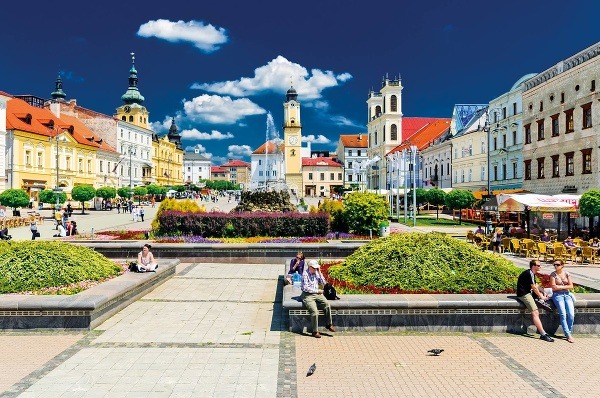 Banská bystricaHotel DIXON 15. – 17. október 2018 VEDECKÝ VÝBOR: doc. MUDr. Mária Avdičová, CSc., RÚVZ BB prof. MVDr. Jozef Bíreš, DrSc., hlavný veterinárny lekár SR doc. RNDr. Helena Bujdáková, CSc., ČSSM prof. Ing. Ivan Čižnár, DrSc., ČSSM prof. MUDr. Henrieta Hudečková, PhD., MPH, SEVS doc. MVDr. Renáta Karpíšková, PhD., ČSSM prof. MUDr. Cyril Klement, CSc., RÚVZ BB doc. MVDr. Alica Kočišová, PhD., UVLF Košiceprof. MUDr. Zuzana Krištúfková, PhD., MPH, SEVS doc. MUDr. Štefánia Moricová, PhD., MPH, mim. prof., SZU Bratislava Mgr. RNDr. MUDr. Ján Mikas, PhD., MPH, hlavný hygienik SR doc. MVDr. Anna Ondrejková, PhD., UVLF Košice prof. MVDr. Juraj Pistl, PhD., UVLF Košice doc. MUDr. Mária Štefkovičová, PhD., MPH, SEVSORGANIZAČNÝ VÝBOR: doc. MUDr. Mária Avdičová, CSc., RÚVZ BB doc. Ing. Lucia Bírošová, PhD., ČSSM MUDr. Jana Kerlik, PhD., RÚVZ BB doc. MVDr. Alica Kočišová, PhD., UVLF KošiceMVDr. Jana Koščová, PhD., UVLF KošiceIng. Zuzana Kotrčová, Národný kontaktný bod EFSA v SR Ing. Marica Kuzmiak Theiszová, PhD., Národný kontaktný bod EFSA v SR MUDr. Viera Morihladková, RÚVZ BB doc. Ing. Petra Olejníková, PhD., ČSSM Mgr. Ing. Zuzana Sirotná, MPH, MHA, ÚVZ SR MUDr. Martina Valachová Pantíková, RÚVZ BB Ing. Petra Vanková, PhD., Národný kontaktný bod EFSA v SRČasový harmonogram kongresuP R E D N Á Š K Y15. október 201809:00	15:00		REGISTRÁCIA10:30	11:00		Otvorenie kongresuProf. MUDr. Cyril Klement, CSc., RÚVZ Banská BystricaRNDr. MUDr. Ján Mikas, PhD., MPH, hl. hygienik, ÚVZ SRProf. MUDr. Zuzana Krištúfková, PhD., MPH, SEVSIng. Petra Vanková, PhD., NKB EFSA11:00	11:40		I. SEKCIA : Parazity			Predsedajúci:	Doc. MVDr. B. Peťko, DrSc. 					MVDr. K. Račka11:00	11:15		Skríning Toxoplasma gondii v konzumnom mäse			Strišková, K., Valentová, D., Janošíková, K.			Odbor epizootológie, Štátny veterinárny a potravinový ústav, 				Veterinárny a potravinový ústav v Bratislave, Bratislava11:15	11:30		Výskyt toxoplazmózy u poľovnej zveri a možné riziká nákazy 				pre človeka			Račka, K.1, Bártová, E.2, Kočišová, A.1			1Katedra epizootológie a parazitológie, Univerzita veterinárskeho 			lekárstva a farmácie v Košiciach			2Ústav biologie a chorob volně žijících zvířat, Fakulta veterinární 			hygieny a ekologie, Veterinární a farmaceutická univerzita Brno, Brno11:30	11:40		DISKUSIA11:40	12:40		II. SEKCIA :Vektory a vektormi prenášané ochorenia			Predsedajúci:	Doc. MVDr. B. Peťko, DrSc.					MVDr. K. Račka11:40	11:55		Leishmanióza a Slovensko: súčasnosť a budúcnosť			Kočišová, A.			Ústav parazitológie, Univerzita veterinárskeho lekárstva a farmácie 			v Košiciach11:55	12:10		Protikliešťové vlákno PROLEN TICKFREE, nová stratégia 				ochrany pred kliešťami			Peťko, B.1,2, Lučivjanský, J.3, Zatroch, T.3, Majláthová, V.1,4, Majláth, 			I.4, Vargová, B.1,2			1Parazitologický ústav SAV, Košice			2Centrum aplikovaného výskumu, Univerzitná veterinárna nemocnica, 			Univerzita veterinárskeho lekárstva a farmácie v Košiciach			3Chemosvit Fibrochem, a.s., Svit			4Ústav biologických a ekologických vied, Prírodovedecká fakulta, 			Univerzita Pavla Jozefa Šafárika v Košiciach12:10	12:25		Najvyšší výskyt kliešťovej encefalitídy v Banskobystrickom kraji 			od roku 2016			Kerlik, J.1, Pántiková Valachová, M.1, Molčányi, T.2, Avdičová, M.1			1Oddelenie epidemiológie, Regionálny úrad verejného zdravotníctva 			v Banskej Bystrici			2Nasaditeľný tím na vyšetrovanie nákaz, Úrad hlavného lekára OS SR 			Ružomberok12:25	12:40		DISKUSIA12:40	13:30		OBED14:00	15:00		III. SEKCIA: Bakteriálne zoonózy a alimentárne nákazy – I. časť			Predsedajúci:	Prof. Ing. Ľ. Valík, PhD.					MUDr. K. Naďová, PhD., MPH14:00	14:15		Kvantitatívna mikrobiologická analýza výroby parených syrov 
			zo surového mlieka			Antálková, V., Lehotová, V., Valík Ľ.			Oddelenie výživy a hodnotenia kvality potravín, Fakulta chemickej 
			a potravinárskej technológie, STU v Bratislave, Bratislava14:15	14:30		Podmienky prostredia vplývajúce na termorezistenciu Escherichia 			coli a Staphylococcus aureus			Lehotová, V., Urgelová, K., Zelmanová, B., Valík, Ľ., Medveďová, A.			Oddelenie výživy a hodnotenia kvality potravín, Fakulta chemickej 			a potravinárskej technológie, STU v Bratislave, Bratislava14:30	14:45		Podmienky prostredia vedúce k inhibícii produkcie 					stafylokokového enterotoxínu D			Medveďová, A.1, Vrábová, L. 1, Valík, Ľ. 1, Gičová, A. 2			1Odddelenie výživy a hodnotenia kvality potravín, Fakulta chemickej 			a potravinárskej technológie, STU v Bratislave, Bratislava			2Odbor objektivizácie faktorov životných podmienok, Úrad verejného 			zdravotníctva SR, Bratislava14:45	15:00		DISKUSIA15:00	15:40		IV. SEKCIA: Nákazy z vody			Predsedajúci:	Prof. Ing. Ľ. Valík, PhD.					MUDr. K. Naďová, PhD., MPH15:00	15:15		Výskyt vibrií vo vodách na kúpanie na Slovensku			Sojka, M.1,2, Kološová, A.1, Petrovičová, K.			1Regionálny úrad verejného zdravotníctva so sídlom v Komárne, 				Komárno			2Ústav mikrobiológie, Lekárska fakulta, SZU, Bratislava15:15	15:30		Aeromonas hydrophila a jej verejno-zdravotný potenciál			Naďová, K.1, Daviničová, S.2, Rusnáková, V.3			1Oddelenie centrálnej sterilizácie, nemocničnej hygieny 					a epidemiológie, FNsP Skalica, a.s., Skalica			2Oddelenie klinickej mikrobiológie, FNsP Skalica, a.s., Skalica			3Katedra verejného zdravotníctva, Fakulta zdravotníctva a sociálnej 			práce, Trnavská univerzita15:30	15:40		DISKUSIA15:40	16:00		KÁVOVÁ PRESTÁVKA16:00	17:00		I. posterová sekcia			Predsedajúci:	Ing. Petra Vanková, PhD.17:00			UKONČENIE 1. DŇA KONGRESU19:00			GALA VEČER16. október 201808:30	15:00		REGISTRÁCIA09:00	11:00		V. SEKCIA: Surveillance nozokomiálnych nákaz			Predsedajúci:	Doc. MUDr. M. Štefkovičová, PhD., MPH 
					MUDr. E. Böhmová09:00	09:15		Nemocničná epidemiológia a hygiena na Slovensku – súčasnosť 			a budúcnosť 			Böhmová, E.¹, Naďová, K.², Pašková, J.³, Chovanová, Š.³			¹Úsek hygieny, Onkologický ústav sv. Alžbety s.r.o, Bratislava			²Oddelenie centrálnej sterilizácie, nemocničnej hygieny a epidemiológie 			FNsP Skalica, a.s., Skalica			³Oddelenie nemocničnej hygieny a epidemiológie, UN Bratislava09:15	09:30		Nozokomiálne nákazy – kam sme postúpili počas piatich rokov?			Litvová, S.1,  Štefkovičová, M.1,2, Kopilec Garabášová, M.1			1Regionálny úrad verejného zdravotníctva v Trenčíne			2Fakulta zdravotníctva, Trenčianska univerzita A. Dubčeka v Trenčíne09:30	09:45		Aktívna surveillance nozokomiálnych nákaz s použitím notifikácií 			umelej inteligencie na rozhraní mikrobiologické laboratórium - 			nemocnica			Pašková, J.1, Chovanová, Š.1, Kubička, R.2 			1Oddelenie nemocničnej hygieny a epidemiológie, UN Bratislava			2NESS Slovensko, a.s., Bratislava09:45	10:00		Epidemická epizóda spôsobená Staphylococcus aureus 
			na novorodeneckom oddelení FNsP Skalica, a.s.			Naďová, K.1, Daviničová, S2., Bizub, V.3, Petráš, P.4			1Oddelenie centrálnej sterilizácie, nemocničnej hygieny 					a epidemiológie, FNsP Skalica, a.s., Skalica			2Oddelenie klinickej mikrobiológie, FNsP Skalica, a.s., Skalica			3Odbor mikrobiológie životného prostredia, Odbor chemických analýz, 			Regionálny úrad verejného zdravotníctva v Košiciach			4Národní referenční laboratoř pro stafylokoky, Centrum epidemiológie 			a mikrobiológie, Státní zdravotní ústav, Praha10:00	10:15		Candida auris – superbug z rodu kvasiniek			Štefkovičová, M.1,2, Litvová, S.1			1Regionálny úrad verejného zdravotníctva v Trenčíne			2Fakulta zdravotníctva, Trenčianska univerzita A. Dubčeka v Trenčíne10:15	10:30		Vplyv ľudského faktora na prevádzku operačných sál			Lokša, P.			Odbor epidemiológie, Regionálny úrad verejného zdravotníctva Banská 			Bystrica10:30	11:00		DISKUSIA11:00	11:30		KÁVOVÁ PRESTÁVKA11:30	12:30		VI. SEKCIA: Antimikrobiálna rezistencia			Predsedajúci:	Doc. Ing. L. Bírošová, PhD.					Doc. Ing. P. Olejníková, PhD.11:30	11:45             	Epidemiologická situácia CPE v zdravotníckych zariadeniach 			v Bratislavskom kraji za obdobie 2014/2017			Fabianová, K.1, Hanková, Z. 1, Pašková, J.2			1Odbor epidemiológie, Regionálny úrad verejného zdravotníctva 				v Bratislave, Bratislava			2Oddelenie nemocničnej hygieny a epidemiológie, Nemocnica 				Ladislava Dérera, UN Bratislava11:45	12:00		Baktérie rezistentné voči klinicky významným antimikrobiálnym 			zlúčeninám izolované z vodného prostredia			Olejníková, P.1, Drahovská, H.2, Fujáková, M.1, Gliševič, A.1, 				Puzderová, B.1, Bezáková, Z.1, Bírošová, L.3			1Ústav biochémie a mikrobiológie, Fakulta chemickej 			a potravinárskej technológie, STU v Bratislave, Bratislava			2Katedra molekulárnej biológie, Prírodovedecká fakulta Univerzity 			Komenského v Bratislave			3Oddelenie výživy a hodnotenia kvality  potravín, Fakulta chemickej 			a potravinárskej technológie, STU v Bratislave, Bratislava12:00	12:15		Výskyt a charakterizácia E. coli rezistentných voči antibiotikám 			v odpadových a povrchových vodách			Birošová, L.1, Olejníková, P.2, Cverenkárová, K.1, Štefunková, A.1, 			Mackuľak, T.3, Lépesová, K.1			1Oddelenie výživy a hodnotenia kvality potravín, Ústav potravinárstva 			a výživy, Fakulta chemickej a potravinárskej technológie, STU 				v Bratislave, Bratislava			2Ústav biochémie a mikrobiológie, Fakulta chemickej 			a potravinárskej technológie, STU v Bratislave, Bratislava			3Oddelenie environmentálneho inžinierstva, Ústav chemického 				a environmentálneho inžinierstva, Fakulta chemickej 			a potravinárskej technológie, STU v Bratislave, Bratislava12:15	12:30		DISKUSIA12:30	13:30		OBED13:30	15:10		VII. SEKCIA: Nákazy preventabilné očkovaním			Predsedajúci:	Prof. MUDr. Z. Krištúfková, PhD., MPH					Mgr. et Mgr. A. Mečochová13:30	13:45		Význam séroprevalenčných štúdií na globálnej a národnej úrovni			Hudečková, H.			Ústav verejného zdravotníctva, Jesseniova Lekárska fakulta Martin, UK 			Bratislava13:45	14:00		Realizácia viacúčelového imunologického prehľadu v Slovenskej 			republike v roku 2018			Mečochová, A.			Úrad verejného zdravotníctva SR, Bratislava14:00	14:15		Súčasný výskyt osýpok v SR a v krajinách EÚ			Avdičová, M.1, Stašková, J.2			1Regionálny úrad verejného zdravotníctva Banská Bystrica			2Regionálny úrad verejného zdravotníctva Michalovce14:15	14:30		Očkovanie proti HPV na Slovensku			Kotek, M.			Gynmed Bratislava14:30	14:45		Spolupráca všeobecného lekára a epidemiológa v kontexte GDPR			Štefkovičová, M.1,2			1Regionálmy úrad verejného zdravotníctva Trenčín			2Trenčianska univerzita A. Dubčeka v Trenčíne14:45	15:10		DISKUSIA15:10	15:45		KÁVOVÁ PRESTÁVKA15:45	17:00   	VIII. Sekcia: Vírusy			Predsedajúci:	Doc. MUDr. M. Avdičová, PhD.					Doc. MVDr. A. Jacková, PhD. 15:45	16:00		Charakter výskytu VHE v SR a v krajinách EÚ za ostatných 
			10 rokov			Avdičová, M.			Regionálny úrad verejného zdravotníctva Banská Bystrica16:00	16:15		Výskyt vírusu hepatitídy E na Slovensku			Jacková, A., Šalamúnová, S., Mandelík, R., Novotný, J., Molnár, L., 			Vilček, Š. 			Katedra epizootológie a parazitológie, Univerzita veterinárskeho 				lekárstva a farmácie v Košiciach16:15	16:30		Výskyt západonílskej horúčky v Európe 			Kerlik, J.1, Pántiková Valachová, M. 1, Csank, T.2, Avdičová, M.1			1Oddelenie epidemiológie, Regionálny úrad verejného zdravotníctva 			v Banskej Bystrici			2Katedra mikrobiológie a imunológie, Univerzita veterinárskeho 				lekárstva a farmácie v Košiciach16:30	16:45		Riziká vzniku a šírenia prenosných chorôb na výletných 				lodiach plaviacich sa na Dunaji			Varmusová, M., Dubrovová, I.			Ministerstvo dopravy SR16:45	17:00		DISKUSIA17:00	18:00		II. posterová sekcia			Predsedajúci: RNDr. Marianna Cíchová, PhD.18:00			UKONČENIE 2. DŇA KONGRESU17. október 201808:00	10:00		REGISTRÁCIA08:30	09:30		III. posterová sekcia 			Predsedajúci: Ing. Mgr. Zuzana Sirotná, MPH, MHA09:30	09:50		KÁVOVÁ PRESTÁVKA09:50	12:00		IX.SEKCIA: Bakteriálne zoonózy, alimentárne nákazy a nákazy 
			z vody– II. časť			Predsedajúci:	Doc. MUDr. M. Avdičová, PhD.					Ing. M. Kuzmiak Theiszová, PhD.09:50	10:05		Spoločná správa o zoonózach, alimentárnych nákazách a nákazách 			z vody – výsledky a ďalšie kroky			Kuzmiak Theiszová, M.1			Národný kontaktný bod EFSA v SR, Odbor bezpečnosti potravín 
			a výživy, Ministerstvo pôdohospodárstva a rozvoja vidieka SR, 				Bratislava10:05	10:20		Salmonelové epidémie na Slovensku v rokoch 2008 – 2017			Pántiková Valachová, M., Avdičová, M.			Oddelenie epidemiológie, Regionálny úrad verejného zdravotníctva 
			v Banskej Bystrici10:20	10:35		Epidémia salmonelózy u účastníkov dvoch rodinných osláv 
			so spoločným rizikovým faktorom			Pompová, M., Lineková, L.			Oddelenie epidemiológie, Regionálny úrad verejného zdravotníctva 
			v Poprade10:35	10:50		Salmonelózy v Slovenskej republike, vyvolané exotickými 				sérovarmi salmonel z exotických prameňov nákazy – čo priniesli 			roky 2008 - 2018			Gavačová, D1.,Göczeová, J2.,Jakušová-Reháková2, A., Juranová, 	A1., 			Sirotná, Z3.			1Odbor lekárskej mikrobiológie, NRC pre salmonelózy, Úrad verejného 			zdravotníctva SR, Bratislava			2Odbor lekárskej mikrobiológie, Laboratórium molekulárnej 				diagnostiky, Úrad verejného zdravotníctva SR, Bratislava			3Odbor objektivizácie faktorov životných podmienok, Úrad verejného 			zdravotníctva SR, Bratislava10:50	11:05		Epidemický výskyt Salmonella Bareilly v České republice			Florianová, M., Gelbíčová, T., Karpíšková, R.			Oddělení bakteriologie, Výzkumný ústav veterinárního lékařství, Brno11:05	11:20		Využití celogenomového sekvenování k posouzení diverzity Listeria 			monocytogenes v humánní populaci České republiky			Gelbíčová, T., Florianová, M., Tomáštíková, Z., Pospíšilová, L., 				Karpíšková, R.			Oddělení bakteriologie, Výzkumný ústav veterinárního lékařství, v.v.i., 			Brno11:20	11:35		Legionárska choroba, kazuistika importovaného prípadu			Tarkovská, V.1, Seligová  J.1, Molčányi, T.2, 1			1Odbor epidemiológie, Regionálny úrad verejného zdravotníctva 				v Košiciach, Košice			2Nasaditeľný tím na vyšetrovanie nákaz, Úrad hlavného lekára 				Ozbrojených síl SR, Ružomberok11:35	12:00		DISKUSIA12:00	12:50		X.SEKCIA: Varia			Predsedajúci :	Doc. MUDr. M. Avdičová, PhD.					Ing. M. Kuzmiak Theiszová, PhD.12:00	12:15		Úmrtnosť a hospitalizovanosť v dôsledku traumatických úrazov 			mozgu u detí a mladých dospelých v Európe			Melichová, J., Majdan, M., Rusnák, M., Zelinková, V., Taylor, M., 			Plančíková, D.			Katedra verejného zdravotníctva, Fakulta zdravotníctva a sociálnej 			práce, Trnavská univerzita v Trnave12:15	12:30		Invazívne meningokokové ochorenia v okrese Liptovský Mikuláš			Ižariková, E1., Mrvová, M2.			1Oddelenie epidemiológie, Regionálny úrad verejného zdravotníctva 			Liptovský Mikuláš			2Klinika pracovného lekárstva a toxikológie, Ústredná vojenská 				nemocnica SNP Ružomberok – fakultná nemocnica, Ružomberok12:30	12:40		DISKUSIA12:40	13:00		ZÁVER KONGRESU13:00			OBEDP O S T E R Y15. október 2018I. posterová sekciaPredsedajúci: Ing. Petra Vanková, PhD.1. Výskyt Blastocystis spp. a Cryptosporidium spp. u voľne žijúcej zveriKandráčová, P., Danišová, O., Tomko, M., Valenčáková, A.Ústav biológie, zoológie a rádiobiológie, Univerzita veterinárskeho lekárstva a farmácie 
v Košiciach2. Výskyt Neobalantidium coli u ciciakovHatalová, E.1, Valenčáková, A.1, Húska, M.21Katedra biológie a genetiky, Univerzita veterinárskeho lekárstva a farmácie v Košiciach 2Klinika ošípaných, Univerzita veterinárskeho lekárstva a farmácie v Košiciach 3. Päť základných diagnostických metód Cryptosporidium spp.Mravcová, K., Štrkolcová, G., Goldová, M.Ústav parazitológie, Univerzita veterinárskeho lekárstva a farmácie v Košiciach4. Nové zoonotické genotypy Enterocytozoon bieneusi u prasiatValenčáková, A., Danišová, O., Kandráčová, P.Ústav biológie, zoológie a rádiobiológie, Univerzita veterinárskeho lekárstva a farmácie 
v Košiciach5. Coxiella burnetii ako patogén a Coxiella – like endosymbionty cirkulujúce v kliešťoch na SlovenskuŠpitalská, E.1, Stanko, M.2, Schwarzová, K.3, Škultéty, Ľ.1, Fumačová Havlíková, S.11Biomedicínske centrum v.v.i., Virologický ústav SAV, Bratislava 2Parazitologický ústav v.v.i.,  SAV, Košice3Mikrobiologický ústav, Lekárska fakulta, Univerzita Komenského, Bratislava6. Účinok fotodynamickej terapie na rickettsiózyŠpitalský, Z. 1, Markovič, Z. 1, Štefanidesová, K. 2, Škultéty, Ľ. 2, Špitalská, E.21Ústav polymérov v.v.i., SAV, Bratislava 2Biomedicínske centrum v.v.i., Virologický ústav SAV, Bratislava7. Kožné a iné formy klinickej manifestácie po infekcii Borrelia burgdorferiSchwarzová, K.1, Čižnár, I.21 Mikrobiologický ústav, Lekárska fakulta, Univerzita Komenského, Bratislava2Lekárska fakulta Ostravskej univerzity8. Séroprevalencia anaplazmózy vo vybraných chovoch koní na SlovenskuDrážovská, M.1, Koľvek, F.2, Vojtek, B.1, Mojžišová, J.1, Prokeš, M.11Ústav epizootológie a preventívnej veterinárskej medicíny, 
Univerzita veterinárskeho lekárstva a farmácie v Košiciach2Klinika koní, Univerzita veterinárskeho lekárstva a farmácie v Košiciach9. Zavedenie metódy na detekciu RNA vírusu kliešťovej encefalitídy (TBEV) 
v čerstvom syre Šulejová, L., Baleková, S., Trnovská, M.Odbor molekulárno-biologických analýz, Veterinárny a potravinový ústav v Dolnom Kubíne Štátny veterinárny a potravinový ústav, Dolný Kubín10. Vplyv teploty a prídavku soli na dynamiku rastu izolátov E. coliŠipošová, P., Kočiš-Kovaľ, M., Rosskopf, F., Medveďová, A.Oddelenie výživy a hodnotenia kvality potravín, Fakulta chemickej a potravinárskej technológie, STU v Bratislave, Bratislava11. Knowledge Junction – otvorený prístup k vedeckým informáciám a nástrojom hodnotenia rizíkKotrčová, Z., Bystrický, M.Národný kontaktný bod pre vedeckú a technickú spoluprácu s EFSA, Odbor bezpečnosti potravín a výživy, Ministerstvo pôdohospodárstva a rozvoja vidieka SR, Bratislava16. október 2018II. posterová sekciaPredsedajúci: RNDr. Marianna Cíchová, PhD.1. Aktuálny stav antibiotikorezistencie Escherichia coli izolovaných z odpadovej vody Szabóová, T., Gregová, G., Venglovský, J., Sasáková, N., Mindžáková, I.Ústav hygieny zvierat a životného prostredia, Univerzita veterinárskeho lekárstva a farmácie v Košiciach2. Stabilizovaný kal – zdroj koliformných baktérií produkujúcich širokospektrálne 
β-laktamázy (ESBL)Lépesová, K.1, Mackuľak, T.2, Olejníková, P.3, Bírošová, L.11Oddelenie výživy a hodnotenia kvality potravín, Ústav potravinárstva a výživy, Fakulta chemickej a potravinárskej technológie, STU v Bratislave, Bratislava2Oddelenie environmentálneho inžinierstva, Ústav chemického a environmentálneho inžinierstva, Fakulta chemickej a potravinárskej technológie, STU v Bratislave, Bratislava3Ústav biochémie a mikrobiológie, Fakulta chemickej a potravinárskej technológie, STU v Bratislave, Bratislava 3. Problematika rezistencie voči antibiotikám v povrchových vodáchBírošová, L.1, Štefunková, A.1, Mackuľak, T.2 1Oddelenie výživy a hodnotenia kvality potravín, Ústav potravinárstva a výživy, Fakulta chemickej a potravinárskej technológie, STU v Bratislave, Bratislava2Oddelenie environmentálneho inžinierstva, Ústav chemického a environmentálneho inžinierstva, Fakulta chemickej a potravinárskej technológie, STU v Bratislave, Bratislava4. Prevalencia rezistentných stafylokokov v mlieku dojnícKoščová, J., Hajdučková, V., Király, J., Nemcová, R.Ústav mikrobiológie a gnotobiológie, Katedra mikrobiológie a imunológie,Univerzita veterinárskeho lekárstva a farmácie v Košiciach5. Výskyt osýpok v Bratislavskom kraji v rokoch 2017/2018 - kazuistikyFabianová, K., Csibová, V., Truska, P.Regionálny úrad verejného zdravotníctva Bratislava hl.m. so sídlom v Bratislave6. Besnota na Slovensku a vo svete v súčasnostiProkeš, M., Ondrejková, A., Korytár, Ľ., Drážovská, M.Katedra epizootológie a parazitológie, Univerzita veterinárskeho lekárstva a farmácie 
v Košiciach7. Voda – potenciálny zdroj patogénovSasáková, N.1, Takáčová, D.1, Gregová, G.1, Papajová, I.2, Venglovský, J.1, Holotová, E., Veszelits Laktičová, K., Vargová, M., Hromada, R., Szabóová, T.1Univerzita veterinárskeho lekárstva a farmácie v Košiciach2Parazitologický ústav SAV, Košice8. Využitie novších diagnostických metód v laboratórnej diagnostike legionelózKotrbancová, M., Fulová, M., Špaleková, M.Ústav epidemiológie, Lekárska fakulta, Univerzita Komenského, Bratislava9. Antimikrobiálna účinnosť dezinfekčných prostriedkov používaných pre zdravotne bezpečnú pitnú voduCíchová, M.1, Prokšová, M.1 , Kovalíková, M.21Národné referenčné laboratórium pre oblasť vôd na Slovensku, Výskumný ústav vodného hospodárstva, Bratislava2Katedra mikrobiológie a virológie, Prírodovedecká fakulta Univerzity Komenského, Bratislava10. Monitoring vody určenej na kúpanie – Slnečné jazerá Senec v rokoch 2013 -2018Umrian, M.1,2, Kaniková, M.1,2, Chomová, L.1, Knošková, E.2, Pavleová, E.11Odbor objektivizácie faktorov životných podmienok, Úrad verejného zdravotníctva SR Bratislava2Vysoká škola zdravotníctva a sociálnej práce sv. Alžbety, Bratislava11. Parazitárne ochorenia voľne žijúcich mäsožravcovIglódyová, A.1, Barbušinová, E. 2, Čurlík, J. 1, Lazar, P. 1, Karolová, R. 11Ústav pre chov a choroby zveri a rýb, Univerzita veterinárskeho lekárstva a farmácie v Košiciach2Ústav parazitológie, Univerzita veterinárskeho lekárstva a farmácie v Košiciach12. Vplyv prítomnosti endoparazitov na požívateľnosť vnútorných orgánov zveriKarolová, R., Iglódyová, A., Lazar P., Čurlík, J., Šmiga, ĽÚstav pre chov a choroby zveri a rýb, Univerzita veterinárskeho lekárstva a farmácie v Košiciach                                  17. október 2018III. posterová sekciaPredsedajúci: Ing. Mgr. Zuzana Sirotná, MPH, MHA1. Výskyt niektorých zoonóz v podmienkach Slovenskej republiky Takáčová, D., Sasáková, N., Nagyová, A.Univerzita veterinárskeho lekárstva a farmácie v Košiciach2. Prehľad diagnostiky významných pôvodcov zoonóz vo verejnom zdravotníctve a súvisiacich ochorení v rokoch 2014-2017 v Slovenskej republikeSirotná, Z., Gičová, A., Gažiová, A., Kotvasová, B. Národné referenčné centrum pre mikrobiológiu životného prostredia, Úrad verejného zdravotníctva SR, Bratislava3. Edwardsielóza málo prebádaná zoonózaMojžišová, A.1, Čuvalová, Z.1, Čuvalová, A.2, Vankúšová, M.1 1Národné referenčné laboratórium pre choroby rýb, Veterinárny a potravinový ústav 
v Dolnom Kubíne, Štátny veterinárny a potravinový ústav, Dolný Kubín2Ústav fyziológie hospodárskych zvierat, Centrum biovied SAV, Košice4. Semikvantitatívna charakterizácia mikroflóry v tradičných syroch nekultivačným spôsobomKoreňová, J., Čaplová, Z., Kuchta, T. Odbor mikrobiológie, molekulárnej biológie a biotechnológií, Výskumný ústav potravinársky, Národné poľnohospodárske a potravinárske centrum, Bratislava5. Hodnotenie rôznych metód extrakcie DNA zo syrov na priamu nekultivačnú detekciu Listeria monocytogenesMinarovičová, J., Véghová, A., Kaclíková, E. Odbor mikrobiológie, molekulárnej biológie a biotechnológií, Výskumný ústav potravinársky, Národné poľnohospodárske a potravinárske centrum, Bratislava6. Vplyv baktérií mliečneho kysnutia na rast Candida parapsilosis Koňuchová, M., Buchtová, K., Valík, Ľ.Oddelenie výživy a hodnotenia kvality potravín, Fakulta chemickej a potravinárskej technológie, STU v Bratislave, Bratislava7. Hodnotenie hygienickej úrovne na bitúnkuVargová, M.1, Veszelits Laktičová, K.1, Hromada, R.1, Sasáková, N., Toropilová, D.2, Korytár, Ľ.31Ústav hygieny zvierat a životného prostredia, Univerzita veterinárskeho lekárstva a farmácie v Košiciach2Ústav biológie, zoológie a rádiobiológie, Univerzita veterinárskeho lekárstva a farmácie v Košiciach3Ústav epizootológie a preventívnej veterinárskej medicíny, Univerzita veterinárskeho lekárstva a farmácie v Košiciach8. Sanitácia ako dôležitá časť preventívnych opatrení pred výskytom alimentárnych nákazVeszelits Laktičová, K.1, Vargová, M.1, Hromada, R.1, Sasáková, N.1, Toropilová, D.2, Korytár, Ľ.31Ústav hygieny zvierat a životného prostredia, Univerzita veterinárskeho lekárstva a farmácie v Košiciach2Ústav biológie, zoológie a rádiobiológie, Univerzita veterinárskeho lekárstva a farmácie v Košiciach3Ústav epizootológie a preventívnej veterinárskej medicíny, Univerzita veterinárskeho lekárstva a farmácie v Košiciach9. Možnosti diagnostiky humánnych leptospiróz na Slovensku pomocou PCR a ELISAPerželová, J., Jareková, J., Bakoss, P., Špaleková, M.Ústav epidemiológie, Lekárska fakulta Univerzity Komenského, Bratislava10. Účinnosť flukonazolu na Malassezia pachydermatisSihelská, Z., Čonková, E., Váczi, P., Harčárová, M.Katedra farmakológie a toxikológie, Ústav farmakológie, Univerzita veterinárskeho lekárstva a farmácie v Košiciach11. Prítomnosť zearalenónu v obilninách ako riziko vzniku reprodukčnej mykotoxikózy Harčárová, M., Čonková, E., Sihelská, Z.Katedra farmakológie a toxikológie, Ústav farmakológie, Univerzita veterinárskeho lekárstva a farmácie v Košiciach15.10.201816.10.201817.10.2018REGISTRÁCIA09:00 – 15:0008:30 – 15:0008:00 – 10:00OTVORENIE KONGRESU10:30 – 11:00––ODBORNÝ PROGRAM11:00 – 12:4009:00 – 12:3008:30 – 12:40OBED12:40 – 13:3012:30 – 13:3013:00ODBORNÝ PROGRAM14:00 – 17:0013:30 – 18:00–UKONČENIE DŇA17:0018:0012:40GALA VEČER19:00––